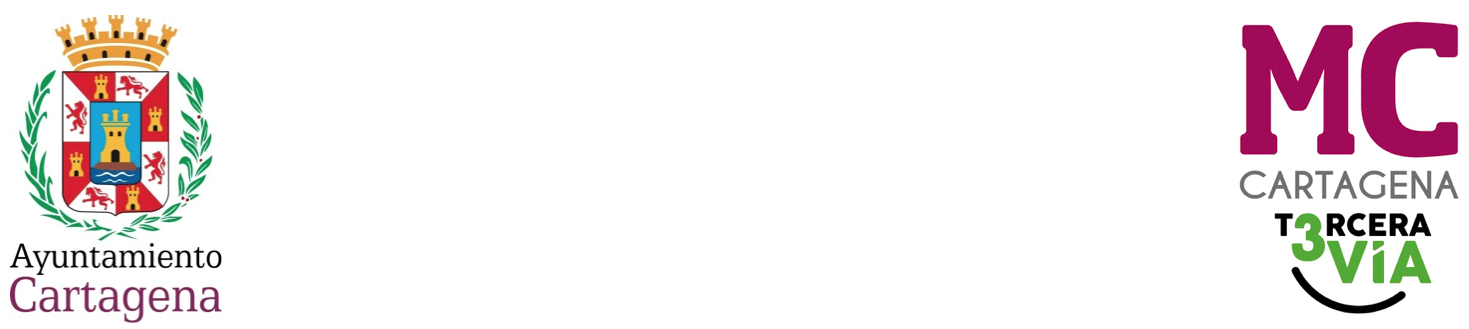 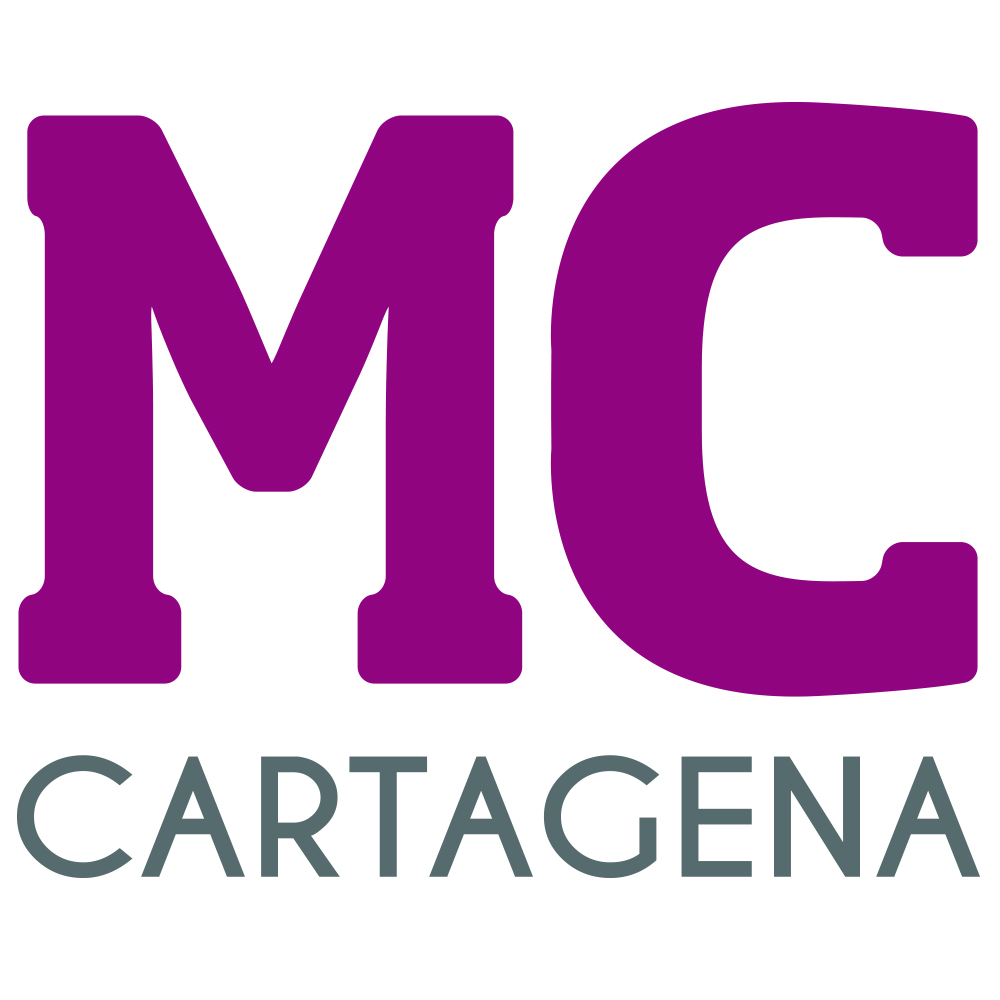 MOCIÓN QUE PRESENTA MARÍA JOSÉ SOLER MARTÍNEZ, CONCEJAL DEL GRUPO MUNICIPAL MC CARTAGENA, SOBRE ‘NECESIDAD DE HABILITAR UN ESPACIO PARA LOS MEDIOS DE COMUNICACIÓN EN EL PALACIO DE DEPORTES’Una de las mejoras pendientes de ejecutar en el costosísimo Palacio de Deportes es habilitar una zona para los medios de comunicación. Y no podemos decir que el PP no tuviera tiempo para hacerlo…Son muchos los eventos deportivos que tienen como sede esta instalación. Por ejemplo, el equipo de fútbol sala Jimbee Cartagena, no sólo lleva el nombre de nuestro municipio por toda España, sino que también hace que sean numerosas las ocasiones en las que un encuentro acarrea un destacado seguimiento de profesionales de la información. Resulta fácil deducir que son numerosos los medios que acuden a esa convocatoria. Además, los medios también se dan cita cuando juega el F.C. Cartagena Club Baloncesto, que compite en LEB Plata, o cuando se realizan competiciones nacionales de cualquier disciplina.Sabemos que lo que hoy solicitamos es una necesidad y beneficiaría tanto a los equipos como al propio colectivo de periodistas y medios, facilitándoles su trabajo.Por lo anteriormente expuesto, la concejal que suscribe presenta en el Pleno para su debate y aprobación la siguiente:MOCIÓNQue el Pleno del Excmo. Ayuntamiento de Cartagena inste al Gobierno municipal a que los técnicos responsables realicen un proyecto para habilitar una zona adecuada y acondicionada para los medios de prensa y audiovisuales, mediante la instalación de cabinas e infraestructuras adecuadas a tal efecto.Cartagena, a 21 de septiembre de 2022         Fdo. José López Martínez 				   Fdo. María José Soler Martínez Concejal-Portavoz Grupo municipal MC		              Concejal Grupo municipal MCA LA ALCALDÍA – PRESIDENCIA DEL EXCMO. AYUNTAMIENTO DE CARTAGENA